§470-H.  In-stream flow and water level requirements; rulesThe board shall adopt rules that establish water use requirements for maintaining in-stream flows and lake or pond water levels that are protective of aquatic life and other uses and that establish criteria for designating watersheds most at risk from cumulative water use.  Requirements adopted under this section must be based on the natural variation of flows and water levels, allowing variances if use will still be protective of water quality within that classification. The board shall incorporate into the rules a mechanism to reconcile, to the extent feasible, the objective of protecting aquatic life and other uses as provided for in this section and the objective of allowing community water systems to use their existing water supplies to provide water service.  Before the department issues a community water system withdrawal certificate, the certificate must be reviewed and approved by the drinking water program of the Department of Health and Human Services, with technical assistance from the Public Advocate on economic issues, to ensure that conditions contained in the certificate are economically affordable and technically feasible and will not jeopardize the safety, dependability or financial viability of the community water system.  Except as necessary to meet the requirements in this section and rules adopted pursuant to this section, a community water system does not forfeit the rights, powers or responsibilities related to water use that are contained in its legislative charter or similar authority.  Rules adopted under this section are state water use rules in accordance with the authority reserved to states under the federal Clean Water Act.  A water user that fails to comply with the requirements of the rules adopted under this section is subject to penalties pursuant to section 349.  For purposes of this section, "community water system" has the same meaning as in Title 22, section 2660‑B, subsection 2. Rules adopted under this section are major substantive rules as defined in Title 5, chapter 375, subchapter 2‑A.  [PL 2007, c. 235, §1 (AMD).]SECTION HISTORYPL 2005, c. 330, §12 (NEW). PL 2007, c. 235, §1 (AMD). The State of Maine claims a copyright in its codified statutes. If you intend to republish this material, we require that you include the following disclaimer in your publication:All copyrights and other rights to statutory text are reserved by the State of Maine. The text included in this publication reflects changes made through the First Regular and First Special Session of the 131st Maine Legislature and is current through November 1, 2023
                    . The text is subject to change without notice. It is a version that has not been officially certified by the Secretary of State. Refer to the Maine Revised Statutes Annotated and supplements for certified text.
                The Office of the Revisor of Statutes also requests that you send us one copy of any statutory publication you may produce. Our goal is not to restrict publishing activity, but to keep track of who is publishing what, to identify any needless duplication and to preserve the State's copyright rights.PLEASE NOTE: The Revisor's Office cannot perform research for or provide legal advice or interpretation of Maine law to the public. If you need legal assistance, please contact a qualified attorney.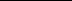 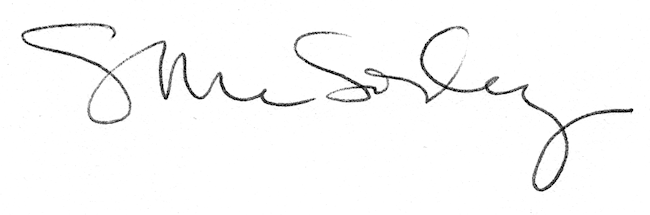 